Dragi 4.c, hvaljen Isus i Marija! Svibanj je Marijin mjesec, nismo zaboravili...
Zato pjevajmo;  KRALJICE HRVATA Zdravo, Djevo, svih milosti puna,
vječnog sunca ogrnu te sjaj.
Oko čela zvjezdana ti kruna,
ispod nogu stenje pakla zmaj.Rajska Djevo, kraljice Hrvata,
naša Majko, naša zoro zlata,
odanih ti srca primi dar,
primi čiste ljubavi nam žar.Blažena si, jerbo sva si čista,
zmijin dah ne okuži ti grud!
Zvijezda sreće i nama da blista,
noći grijeha mrak rasprši hud!Rajska Djevo, kraljice Hrvata,
naša Majko, naša zoro zlata,
odanih ti srca primi dar,
https://vjeronaucni-portal.com/rajska-djevo-kraljice-hrvata-mp3/Zdravo, Djevo, svih milosti puna,
vječnog sunca ogrnu te sjaj.
Oko čela zvjezdana ti kruna,
ispod nogu stenje pakla zmaj.Rajska Djevo, kraljice Hrvata,
naša Majko, naša zoro zlata,
odanih ti srca primi dar,
primi čiste ljubavi nam žar.Blažena si, jerbo sva si čista,
zmijin dah ne okuži ti grud!
Zvijezda sreće i nama da blista,
noći grijeha mrak rasprši hud!Rajska Djevo, kraljice Hrvata,
naša Majko, naša zoro zlata,
odanih ti srca primi dar,primi čiste ljubavi nam žar. Danas ćemo naučiti malo više o jednom marijanskom svetištu u blizini Zagreba - Mariji Bistrici!Marijanska svetišta u Hrvatskoj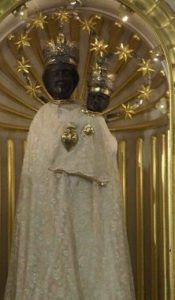 Marija Bistrica– nacionalno marijansko svetište. Kip Majke Božje Bistričke potječe iz 15. stoljeća i bio je u crkvi na Vinskom Vrhu. Gospin kip zbog opasnosti od Turaka, premješten je u župnu crkvu u Mariji Bistrici, a 1650. zazidan u jedan prozor. Nastojanjem zagrebačkog biskupa Martina Borkovića, kip je pronađen 1684. i stavljen na počasno mjesto. Od tada počinju brojna hodočašća. Papa Ivan Pavao II. proglasio je kardinala Alojzija Stepinca blaženim, 3. listopada 1998. u Mariji Bistrici, kada je svetište za tu prigodu posebno uređeno i dograđeno.I na kraju ćemo se virtualno prošetati ...Marija Bistrica - virtualna šetnja nacionalnim svetištem http://360vr.virtuabit.hr/svetiste-marija-bistrica#/ispred-svetista-majke-bozje-bistricke-1887/Na samom kraju nacrtaj Majku Božju Bistričku, posebna je po nečem, zar ne? Znaš li po čemu i zašto je tome tako?Grlim te, tvoja vjeroučiteljica Ivana 